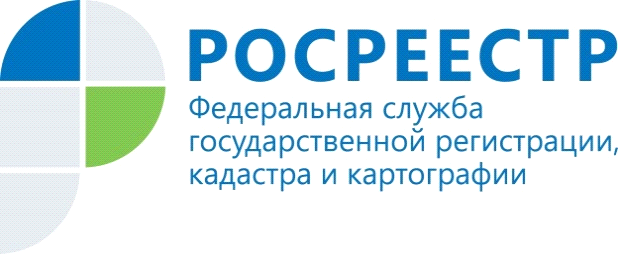 В Красноярском крае в 2 раза увеличилось количество зарегистрированных объектов по «гаражной амнистии»По данным Управления Росреестра по Красноярскому  краю количество зарегистрированных гаражей по гаражной амнистии в апреле текущего года выросло почти в 2 раза по сравнению с мартом 2022 года (130 – апрель 2022, 73 гаража – март 2022).Также на 62 % увеличилось количество зарегистрированных земельных участков под гаражами (в апреле - 348, в марте – 219).Всего с  начала действия закона о «гаражной амнистии»  (с 1 сентября 2021года) на территории Красноярского края зарегистрировано право собственности на 1386 объектов по «гаражной амнистии» (353 гаража, 1033 земельных участка).Наибольшее количество прав по закону о «гаражной амнистии» зарегистрировано в г.Красноярске, г. Ачинске и г. Лесосибирске. «Благодаря эффективному взаимодействию с органами местного самоуправления,  разъяснительной работе с гражданами, количество поступающих к нам документов на государственную регистрацию объектов гаражного назначения постоянно увеличивается. Мы призываем граждан активнее пользоваться предоставленными возможностями и стать полноправными собственниками таких объектов недвижимости» - комментирует Руководитель Управления Росреестра по Красноярскому краю Татьяна Голдобина.Напомним, Федеральный закон о «гаражной амнистии» вступил в силу 1 сентября 2021 года, который позволил россиянам в упрощенном порядке оформить в собственность гаражи и землю под ними.Материалы подготовлены Управлением Росреестра по Красноярскому краюКонтакты для СМИ:тел.: (391)2-226-756е-mail: pressa@r24.rosreestr.ru«ВКонтакте» http://vk.com/to24.rosreestrTelegram https://t.me/Rosreestr_krsk24Одноклассники https://ok.ru/to24.rosreestr